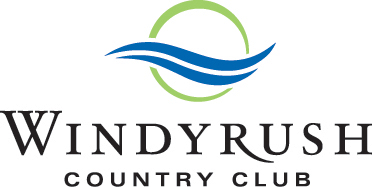 Family Membership Application with Application Fee                                                                                                                                                                                                                    Date_______Accepted_________________________________________		______________________________Applicant’s name						Spouse’s name____________________________________		_________  _________  __________Address						City		State	     Zip Code(_____)______________________________		______________________________Phone number							E-mail used only for club purposesChildren at Home:First Name				Last Name		Date of Birth              M/F__ __________________________________________________________________________________________________________________________________________________________________________________________________________________________________________________________________Waiting list application fee required: fee will be applied to membership once membership is available___ $200.00												                                                                                                                                      Initiation fee Payment.  ___$3,000.00									Or	___________$2,500.00 due upon joining; $500.00 due on membership anniversary   ________________                     DuesContact the office for current pricing. 																		Total Paid         $___________I, the undersigned, do hereby make formal application to the Windyrush Country Club. If my application is accepted, I agree to abide by the rules and by-laws of the club. I agree that my membership is not transferable._________________________________________ Applicant’s signature							  Mail checks to: Windyrush Country Club 6441 Windyrush Road Charlotte, NC 28226or  Credit card payment email office@windyrush.com for more information                                                                                               Please add email address for family members                        	    Office Use Want to be informed about Windyrush:    __email    __eSoft   __evite__news Events and information:  __welcome letter    __QB    __directory